Activité riche1er cycle de du secondaireSudoku - Rapports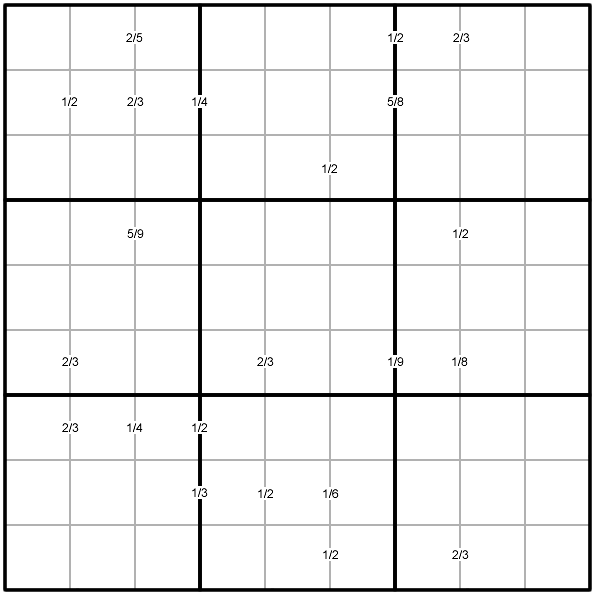 MatérielFiche reproductible 1  - La grilleDirectivesLes indices de ce type de Sudoku apparaissent sous forme de rapports simplifiés, d’où le nom du jeu.Les indices sont toujours placés sur la ligne qui sépare deux nombres en jeu.  Dans le cas de ce jeu-ci, ils sont placés sur des lignes verticales, séparant ainsi deux nombres adjacents horizontaux.Chaque indice est sous forme de fraction simplifiée dont le numérateur est le plus petit nombre entre les deux nombres adjacents en jeu.Exemple:  ½ peut séparer la combinaison des nombres suivants :1 et 2; 2 et 1; 2 et 4; 4 et 2; 3 et 6; 6 et 3; 4 et 8; 8 et 4Dans le cas de l’indice ⅙, les deux nombres seront 1 et 6 mais l’ordre, de gauche à droite, n’est pas nécessairement 1 et 6.On peut retrouver deux indices placés de façon consécutive.Exemple : Suppose que  et  sont deux indices consécutifs de gauche à droite.Les nombres retrouvés dans les 3 boîtes consécutives pourraient être 3, 2 et 8 OU6, 4 et 1.Le reste du Sudoku est complété avec les règles normales, c’est-à-dire qu’on doit retrouver les chiffres 1 à 9 dans chacune des boîtes.  On doit retrouver les chiffres 1 à 9 sur chaque ligne horizontale et verticale.VarianteIl serait peut-être préférable pour certains élèves de faire ce Sudoku de façon tactile.Voir Fiche reproductible 2 pour y trouver les pièces à découper.EnrichissementEn groupe de deux, les élèves créent un Sudoku – Rapports pour leurs amis.  Les pièces seront probablement utiles à plusieurs pour créer un jeu sans erreur. Voir Fiche reproductible 3.Les amis essaient de complèter le Sudoku.Source : http://nrich.maths.org/4827 Pour un autre Sudoku - Rapports : http://nrich.maths.org/5604 6e annéeLe nombreRésultat d’apprentissage général : Développer le sens du nombre.Résultat d’apprentissage spécifiqueRAS 5. Démontrer une compréhension du rapport, de façon concrète, imagée et symbolique. [C, L, R, RP, V]8e annéeLe nombreRésultat d’apprentissage général : Développer le sens du nombre.Résultat d’apprentissage spécifiqueRAS 4. Démontrer une compréhension du rapport et du taux. [C, L, V]Mathématiques M-9 – Programme d’études de l’Alberta ©Alberta Education, Canada, 2007Fiche reproductible 1 –Sudoku - RapportsGrille à compléterFiche reproductible  2 –Sudoku - RapportsPièces à découperFiche reproductible 3 –Sudoku - RapportsGrille videSudoku - RapportsSolution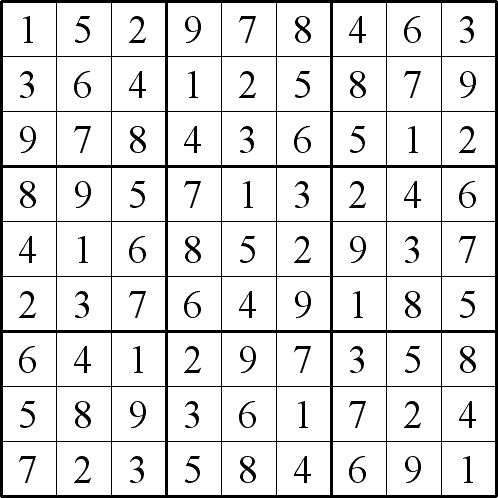 